
PRITARTAIgnalinos rajono savivaldybės tarybos2020 m. gegužės 28 d. sprendimu Nr. T-82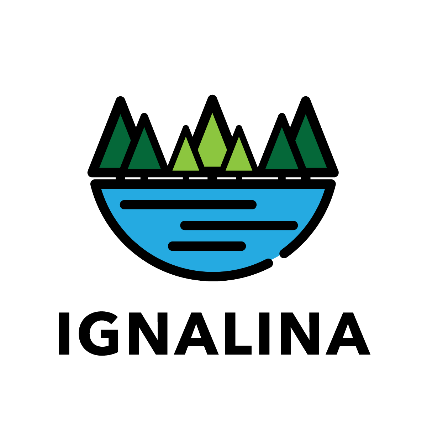 VIEŠOSIOS ĮSTAIGOS IGNALINOS RAJONO TURIZMO INFORMACIJOS CENTRO2019 METŲ VEIKLOS ATASKAITAAtaskaita parengta vadovaujantis Lietuvos Respublikos viešųjų įstaigų įstatymo 10 straipsnio 1 dalies 6 punktu ir Ignalinos rajono savivaldybės biudžetinių ir viešųjų įstaigų (kurių savininkė yra savivaldybė), savivaldybės valdomų įmonių metinių veiklos ataskaitų teikimo Ignalinos rajono savivaldybės tarybai tvarkos aprašu“, patvirtintu Ignalinos rajono savivaldybės tarybos 2019 m. gruodžio 19 d. sprendimu Nr. T-261 „Dėl Ignalinos rajono savivaldybės biudžetinių ir viešųjų įstaigų (kurių savininkė yra savivaldybė), savivaldybės valdomų įmonių metinių veiklos ataskaitų teikimo Ignalinos rajono savivaldybės tarybai tvarkos aprašo patvirtinimo“.Ataskaitos turinys:I SKYRIUS. Vadovo organizacinė veikla.II SKYRIUS. Įstaigos veiklos pristatymas, rodikliai ir tikslų įgyvendinimas.III SKYRIUS Finansinės veiklos ataskaita.I SKYRIUSVADOVO ORGANIZACINĖ VEIKLAViešoji įstaiga Ignalinos rajono turizmo informacijos centras (toliau – Ignalinos TIC) yra Lietuvos Respublikos viešųjų įstaigų įstatymo nustatyta tvarka įsteigtas pelno nesiekiantis ribotos civilinės atsakomybės viešasis juridinis asmuo, kurio tikslas – tenkinti viešuosius interesus vykdant visuomenei naudingą veiklą.Savo veikloje Ignalinos TIC vadovaujasi Lietuvos Respublikos Konstitucija, Lietuvos Respublikos civiliniu kodeksu, Lietuvos Respublikos viešųjų įstaigų, Lietuvos Respublikos turizmo bei kitais Lietuvos Respublikos įstatymais ir teisės aktais, Ignalinos rajono savivaldybės institucijų sprendimais, Ignalinos TIC įstatais, patvirtintais Ignalinos rajono savivaldybės administracijos direktoriaus 2016 m. liepos 26 d. įsakymu Nr. V2-608, 2016 m. rugpjūčio 10 d. įregistruotais Juridinių asmenų registre.Pagrindinis įstaigos veiklos tikslas – turizmo paslaugų teikimas, turizmo propagavimas, turistinės informacijos rinkimas, kaupimas ir teikimas lankytojams, informacinių ir kartografinių leidinių apie turizmo paslaugas, objektus ir vietoves rengimas, leidimas ir platinimas.Ataskaitinių ir ateinančių metų veiklos tikslai:-  Formuoti patrauklų, svetingą kurortinių vietovių – Ignalinos m., Strigailiškio ir Palūšės gyvenviečių bei Ignalinos krašto įvaizdį.-  Skatinti ir plėsti turistinių paslaugų plėtrą.-  Siekti padidinti vietinių ir užsienio turistų srautus.-  Mažinti sezoniškumą Ignalinos r. turizmo sektoriuje.-  Užtikrinti kokybiškų viešųjų turizmo informacijos paslaugų teikimą Ignalinos rajone.-      Teikti kokybiškas Ignalinos sporto ir pramogų centro (SPA) paslaugas vietos gyventojams, miesto svečiams bei atvykstantiems turistams.Ataskaitinių ir ateinančių metų veiklos uždaviniai:-  Rinkti ir teikti vartotojams turizmo informaciją.-  Populiarinti Ignalinos kraštą Lietuvoje ir užsienyje.-  Leisti ir platinti pažintinius informacinius ir kartografinius turistinius leidinius.-  Konsultuoti ir bendradarbiauti su turizmo paslaugų teikėjais.-  Tirti turizmo rinką ir infrastruktūrą.-  Tvarkyti lankytojų statistiką ir apibendrinti turizmo tendencijas.-  Organizuoti pažintinius turus Ignalinos rajone žiniasklaidos atstovams bei turizmo specialistams.-  Kelti kvalifikaciją dalyvaujant seminaruose, konferencijose bei kursuose.-  Dalyvauti turizmo parodose, verslo misijose ir kituose renginiuose, skatinančiuose atvykstamąjį ir vietinį turizmą.Ignalinos rajono savivaldybės taryba priėmė 2019 m. gruodžio 19 d. sprendimą Nr. T-262 „Dėl viešosios įstaigos Ignalinos rajono turizmo informacijos centro pertvarkymo į biudžetinę įstaigą Ignalinos rajono turizmo informacijos centrą“, kuris įsigaliojo nuo 2020 m. sausio 1 d.Įstaigos struktūra patvirtinta Ignalinos rajono savivaldybės administracijos direktoriaus  2016 m. sausio 29 d. įsakymu Nr. V2-82 „Dėl viešosios įstaigos Ignalinos rajono turizmo informacijos centro struktūros ir pareigybių sąrašo patvirtinimo“. Ignalinos rajono turizmo informacijos centro direktoriui  tiesiogiai atskaitingi direktoriaus pavaduotojas, vyriausiasis finansininkas, turizmo vadybininkas ir specialistas turizmui. Direktoriaus pavaduotojas atsakingas už Ignalinos sporto ir pramogų centro veiklos organizavimą.Ataskaitiniais metais atlikti darbai.                      Per 2019 metus parengti 33 siunčiamieji raštai, 151 įsakymas (personalo klausimais 17, atostogų ir komandiruočių klausimais 52, veiklos klausimais 82), patvirtinta 11 tvarkų aprašų.2019 m. įstaigos įgyvendinti projektaiPateiktos paraiškos:-  Pareiškėjas teikiant projekto „Atsinaujinančių energijos išteklių (saulės) panaudojimas Ignalinos sporto ir pramogų centre“ paraišką pagal Klimato kaitos programos lėšų naudojimo 2019 m. sąmatą detalizuojančio plano priemonę (1.2.1 papunktis)  „Atsinaujinančių energijos išteklių (saulės, vėjo, geoterminės energijos, biokuro ar kitų) panaudojimas visuomeninės ir gyvenamosios (įvairių socialinių grupių asmenims) paskirties pastatuose“.-      Partneris Ignalinos rajono savivaldybės viešajai bibliotekai teikiant projekto „Bažnyčios istorija žadina vaizduotę“ paraišką Lietuvos kultūros tarybai .-      Partneris Paliesiaus dvaro asociacijai teikiant projekto „Vietos kultūros puoselėjimas tarptautiniu mastu“ paraišką Lietuvos kultūros tarybai.Pagal poreikį teikiama informacija Ignalinos rajono savivaldybės administracijai įgyvendinant projektus „Turizmo e-rinkodaros priemonių taikymas Rytų Aukštaitijos žinomumui ir lankomumui didinti“, „Informacinės infrastruktūros plėtra Ignalinos, Molėtų ir Utenos rajonuose“.Kita veikla:-      Organizuotas 3 dienų infoturas po Ignalinos kraštą Latvijos žiniasklaidos atstovams ir tinklaraštininkams (gegužės mėn.).-      Bendradarbiaujant su VšĮ „Keliauk Lietuvoje“ organizuoti infoturai Vokietijos, Japonijos ir kt. žurnalistams.-      Ignalinos krašto turizmo ištekliai pristatyti Lietuvos mokslų akademijoje vykusioje Ignalinos dienoje (vasario mėn.), taip pat susitikime su JAV ambasados atstovais Zarasų rajone (lapkričio mėn.).-      Dalyvauta „Atostogos kaime“ inicijuotoje akcijoje „Atviros dienos kaime“ (gegužės mėn.)-      Organizuotos 2 atviros pamokos Ignalinos rajono pradinių klasių moksleiviams (liepos mėn.).-      Pateikta paraiška Europos komisijos organizuojamam patraukliausios turizmo vietovės „EDEN“ konkursui, teikiant nominacijai sveikatinimo vietovę Paliesiaus dvarą bei priimant vertinimo komisijos delegaciją.-      Pateiktas raštas Ignalinos rajono savivaldybei dėl rajono lankytinų objektų sąrašo sudarymo inicijavimo.-      Organizuotas Aukštatijos ežerų krašto 5 rajonų turizmo informacijos centrų susitikimas Ignalinos rajone 2020 m. bendriems planams aptarti (gruodžio mėn.).-      Gauta jaunimo savanorių priimančios organizacijos akreditacija (spalio mėn.).Atliktos patikros:-      Utenos valstybinės maisto ir veterinarijos tarnyba atliko maisto saugos, kokybės, higienos, ženklinimo kontrolę turizmo informacijos lankytojų centre (vasario mėn.). Trūkumų nenustatyta.-      Nacionalinis visuomenės sveikatos centras prie Sveikatos apsaugos ministerijos atliko periodinę apgyvendinimo paslaugų patikrą (rugpjūčio mėn.). Trūkumų nenustatyta.-      Nacionalinis visuomenės sveikatos centras prie Sveikatos apsaugos ministerijos atliko periodinę sporto klubo paslaugų patikrą (lapkričio mėn.). Trūkumų nenustatyta.-      Nacionalinis visuomenės sveikatos centras prie Sveikatos apsaugos ministerijos atliko periodinę baseino paslaugų patikrą (lapkričio mėn.). Trūkumų nenustatyta.Planai ir prognozės.Keleri metai pasaulyje, Lietuvoje ir Ignalinos rajone fiksuojamas turizmo augimas, tačiau 2019 m. gruodžio 31 d. diagnozavus pirmą koronavirusų infekuotą asmenį Kinijoje ir 2020 m. pradžioje Pasaulinei sveikatos organizacijai paskelbus šio viruso pandemiją, turizmo nuosmukis ir jo krizė bus jaučiama visame pasaulyje. Tikėtina, kad 2020 m. ženkliai sumažės turistų srautai, o tai turės įtakos visoms turizmo sritims (transportui, maitinimui, apgyvendinimui, pramogoms). Ignalinos TIC šį aktyvaus turizmo nuosmukio metą planuoja išnaudoti planavimo procesui ir pasirengimui ateinantiems metams – leidinių parengimui, maršrutų generavimui ir pan., o svarbiausia – Ignalinos rajono turizmo plėtros strategijos rengimo organizavimui.2020 metais planuojami darbai:-      dalyvauti tarptautinėse parodose „Adventur“  (Vilnius); „Reisemesse Dresden“ (Vokietija);-      dalyvauti miestų šventėse Trakuos, Druskininkuose, Kaune, Klaipėdoje, Vilniuje, Marijampolėje, Šiauliuose;-      dalyvauti vietos renginiuose „Trauk stintelę“, „Palūšės regata“, „Medkopio pabaigos šventė“;-      dalyvauti akcijoje „Atviros dienos kaime“;-      tęsti bendrą su Lietuvos ir Latvijos turizmo informacijos centrais akciją „Atostogos pas kaimynus“;-      inicijuoti bendrą Ežerų krašto žaidimą;-      teikti paraišką dėl užsienio savanorius priimančios organizacijos akreditacijos;-      teikti naujas paslaugas (turizmo paketų sudarymas ir pardavimas, tarpininkavimas parduodant kitų kelionių organizatorių keliones);-      ieškoti galimybių rengti gidus;-      rengti naujus  turizmo leidinius-maršrutus („Ten, kur teka saulė“, „Nacionalinioparko žiedas“, leidinius šeimoms ir pan.), turizmo gidą vokiečių kalba ir pan.;-      Lankytojų centre prekiauti vietos amatininkų produkcija.Problemos ir iššūkiai-      Netolygus finansavimas. Lėšos įstaigos metų veiklai skiriamos ir gaunamos tik pasibaigus pirmam tų metų ketvirčiui, kurio metu vyksta pagrindinis pasiruošimas vasaros sezonui, tarptautinės parodos. Nežinant, koks ir kokioms veikloms bus skirtas finansavimas, sunku jas planuoti ir ruoštis aktyviam sezonui.-      Nepakankamas finansavimas. Darbuotojams, dirbantiems turizmo informacijos lankytojų centre, keliami aukšti reikalavimai (bent 2 užsienio kalbų mokėjimas, labai geri kompiuterinio raštingumo įgūdžiai, pageidautina aukštasis universitetinis išsilavinimas ir pan.), darbo sąlygos apima darbą savaitgaliais, išvažiuojamąsias veiklas (pvz., miestų dienos). Esamas atlyginimas (vid. koeficientas 4,2) yra nekonkurencingas, nepatrauklus ir nemotyvuoja reikalavimus atitinkančių specialistų bei yra mažesnis už aplinkinių rajonų.-      Įstaigos vykdomų veiklų suderinamumas ir jų apimčių tolygumas. Pagrindinė įstaigos veikla susijusi su turizmo informacijos teikimu, tačiau vykdomos ir kitos veiklos (pvz., apgyvendinimas, konferencijų salės nuoma). Tai gali sudaryti prielaidas atitinkamų verslo paslaugų diskriminavimui ir nesąžiningai konkurencijai teikiant viešąsias turizmo informacijos paslaugas. Pagal organizacinę struktūrą (darbuotojų skaičių) tiesiogiai turizmo informacijos srityje dirba tik 2 darbuotojai, o sporto ir pramogų centre  – 18.-                           Nepakankamas turizmo informacijos centro įtraukimas į su turizmu susijusių veiklų planavimą, neinformavimas apie tokių veiklų vykdymą. Ignalinos rajone trūksta informacinių stendų, nuorodų prie lankytinų objektų. Esami turizmo informaciją pateikiantys stendai kartais būna nepakankamai informatyvūs: nepritaikyti užsienio lankytojams (tik lietuvių kalba); neskatina keliauti daugiau (be nuorodų į kitus šalia esančius objektus); be žemėlapių (turistinių schemų), kai apima didesnes teritorijas ar kelis objektus ir pan. Siekiant, kad lankytojus pasiektų kokybiškesnė ir platesnė turizmo informacija, su Turizmo informacijos centru turėtų būti derinamas informacinių stendų prie lankytinų objektų turinys ir jų įrengimas.II SKYRIUSĮSTAIGOS VEIKLOS PRISTATYMAS, RODIKLIAI IR TIKSLŲ ĮGYVENDINIMASIgnalinos rajono turizmo informacijos centras įregistruotas ir vykdo veiklą nuo 1999 m. Įstaigos veikla praplėsta 2007 m. atidarius Ignalinos sporto ir pramogų centrą. Darbuotojai ir jų skaičius per paskutinius metus keitėsi nežymiai.2019 m. sausio 1 dieną patvirtinti 25 etatai, dirbo 23 darbuotojai.2019 m. gruodžio 31 dieną patvirtinti 25 etatai, dirbo 22 darbuotojai.Ataskaitiniu laikotarpiu keitėsi 4 darbuotojai: 2 Ignalinos sporto ir pramogų centre ir 2 Turizmo informacijos lankytojų centre.Vidutinis darbo užmokestis – 729,97 Eur.Gruodžio 31 dieną pagal panaudos sutartis valdomas turtas:-      ilgalaikis materialusis turtas – apskaitos programa „Pragma“ (įsigijimo vertė – 1 076,52 Eur);-      4 829,94 kv. m pastatas – mokykla Vasario 16-osios g. 35, Ignalinoje(įsigijimo vertė – 359 7863,95 Eur, su ilgalaikiu materialiuoju turtu, kurio vertė – 226 483,07 Eur, ir trumpalaikiu materialiuoju turtu, kurio vertė – 36 288,87 Eur).-      34,52 kv. m negyvenamosios patalpos Ateities g. 23, Ignalinoje, kurių įsigijimo vertė – 52 911,99 Eur.Turizmo informacijos lankytojų centro rodikliaiBendras Ignalinos TIC lankytojų skaičius per 2019 m. augo 7,5 proc. ir siekė 2205.  Pažymėtina, kad išliko vietinio turizmo augimo tendencija ir lankytojų iš Lietuvos skaičius augo daugiau kaip 23 proc. Bendroje lankytojų statistikoje lietuviai sudarė apie 85 proc. visų TIC lankytojų.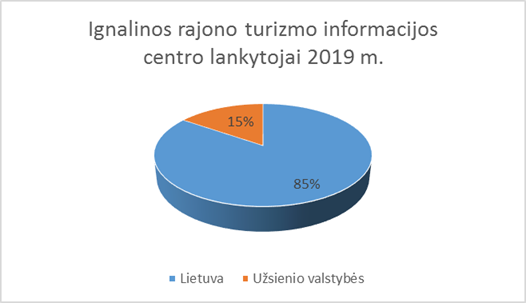 2019 m. šiek tiek pasikeitė lankytojų iš užsienio šalių geografija. Tradiciškai daugiausia svečių sulaukta iš Vokietijos, tačiau pirmame penktuke atsirado Lenkija, išstūmusi iš jo Čekiją.Srautai iš Prancūzijos, Rusijos, Latvijos, Olandijos išliko stabilūs ir vieni aktyviausių.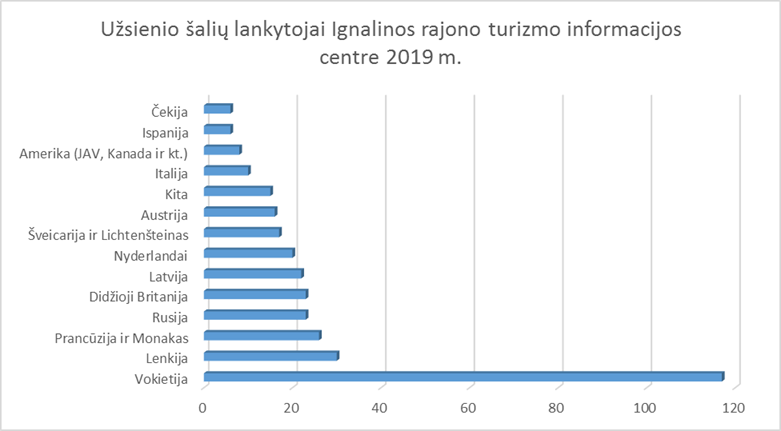 Nuolat buvo pildomas ir atnaujinamas interneto svetainės www.ignalina.info  turinys trim kalbomis (lietuvių, anglų ir rusų). Svetainės lankomumas buvo stebimas ir analizuojamas.Interneto svetainės  www.ignalina.info lankomumo statistika:-      Svetainė sulaukė apie 100 000 lankytojų per metus. Vasarą lankomumas išauga kelis kartus nuo vidutiniškai 200 lankytojų per dieną iki 1000.-      Apie 62 proc. lankytojų naršo lietuviškoje svetainės  versijoje, apie 33 proc. angliškoje ir apie 5 proc. rusiškoje.-      59 proc. naršė svetainėje per mobilųjį telefoną, 38 proc. per kompiuterį ir likusieji 3 proc. per planšetinį kompiuterį.-      Populiariausios svetainės  skiltys: renginiai, lankytinos vietos, pramogos, maitinimo įstaigos.-      Per dieną sulaukiama 1–5 paklausimų per svetainėje esančią tiesioginio bendravimo realiu laiku platformą.Ataskaitiniais metais turizmo informacijos lankytojų centro atlikti darbai:-      Užtikrintas turizmo informacijos lankytojų centro darbas turistams patogiu laiku (pirmadieniais – šeštadieniais nuo 9 iki 18 val. ir iki spalio 1 d. sekmadieniais nuo 10 iki 15 val.).-      Aktyviai administruojamos paskyros socialiniuose tinkluose: „Facebook“ (ignalina.info, ignalinago, taip pat visitaukstaitija paskyros 4 kalbomis), „Youtub“, „Instagram“, „Twiter“, „Pinterest“.-      Teikiama informacija leidiniams, portalams, tinklalapiams ir pan. (pvz., bendri maršrutai su Lietuvos geležinkeliais portalams „Lietuva. O čia ar buvai?“, „We Love Lithuania“ ir t. t.).-      Aktyviai bendradarbiaujama su VšĮ „Keliauk Lietuvoje“ teikiant teminę informaciją (pvz., objektai (paslaugos), susijėęsu Velykomis, mistika, prezidentais ir pan.).-      Parengtas ir į aplikaciją „Walk15“ įtrauktas maršrutas „8 ežerų trasa“ (lietuvių ir anglų kalbomis).-      Kartu su Turizmo rinkodaros asociacija organizuotas vietos paslaugų teikėjų ir turizmo gidų, kelionių organizatorių susitikimas (lapkričio mėn.).-      Dalyvauta:o  didžiausiose Baltijos šalyse turizmo parodose: sausio mėn. „Adventur“ (Vilnius), vasario mėn. „Baltour“ (Ryga, Latvija), „Tourest“ (Talinas, Estija), kovo mėn. „Otdyh“ (Minskas, Baltarusija). Lapkričio mėn. vykusioje parodoje  „TT Warsaw 2019“ Lenkijoje dalyvavo Utenos ir Molėtų turizmo informacijos centrai ir pristatė visą Lietuvos ežerų kraštą;o  didžiųjų miestų šventėse: Kaune „Hanza dienos“, Trakuose „Trakų vasara“, Klaipėdoje „Jūros šventė“, Vilniuje „Sostinės dienos“;o  vietos renginiuose („Trauk stintelę“, „Palūšės regata“, „Galapagai“).2019 m. Ignalinos TIC išleisti leidiniai:-      Ignalinos rajono turistinis žemėlapis (lietuvių, anglų, rusų kalbomis);-      „Озёрный край Литвы“ (rusų kalba, bendras 5 rajonų leidinys);-      „8 ežerų trasa“ (lietuvių kalba);-      „Pažink kaimynus“ (lietuvių, latvių kalbomis, bendras Lietuvos ir Latvijos lankstinukas)-      „Ignalina tourism guide/ Путеводитель по Игналинскому краю“ (anglų, rusų kalbomis).-      „Ignalina: maršrutas prieinamas visiems“ (lietuvių kalba, neįgaliesiems pritaikyti objektai, rengėjas Lietuvos neįgaliųjų draugija);-      „Lietuvos kurortinės vietovės“ (rusų, anglų, vokiečių, lenkų kalbomis, rengėjas Lietuvos kurortų asociacija).Taip pat teiktos konsultacijos turizmo paslaugų klausimais (verslo pradžia, reikalavimai, rinkodara, finansavimo šaltinių paieška ir pan.), dalyvauta darbuotojų kvalifikacijos kėlimo renginiuose.Ignalinos sporto ir pramogų centro užimtumo rodikliaiPer 2019 m. sporto ir pramogų centro paslaugomis naudojosi apie 70 000 lankytojų. (2018 m. – apie 67 000).                      Ataskaitiniais metais Ignalinos sporto ir pramogų centro teiktos paslaugos ir jų užimtumas:Vidaus ir išorės problemos ir siūlomi problemų sprendimo būdaiTurizmo sritys Ignalinos rajone pasižymi vangiu vystymusi, žemu verslumo lygiu, atsargumu. Jo plėtrai reikalingas tinkamas dėmesys priimant sprendimus visose srityse, pvz., renginys, skirtas vietos gyventojams ar svečiams pritraukti; dviračių takelis / asfaltuojamas kelias veda iki tam tikros gyvenvietės ar iki svarbaus / potencialaus turistinio objekto ir pan.III SKYRIUSFINANSINĖS VEIKLOS ATASKAITAIgnalinos TIC vienintelio dalininko (savininko) – Ignalinos rajono savivaldybės – įnašo vertė per ataskaitinius metus nesikeitė ir 2019-12-31 buvo 25 175,40 Eur.Ignalinos TIC 2019 m. biudžetas – 350 302,32 Eur (2018 m. biudžetas – 327 890,61 Eur). Iš jų:-      133 700,00 Eur savivaldybės biudžeto lėšos programoms įgyvendinti (68700,00 Eur – TIC veiklai, 65000,00 Eur – SPA veiklai);-      216 602,32 Eur – pajamos už suteiktas paslaugas ir parduotas prekes.Panaudota                   Pastaba. Skliausteliuose nurodomi 2018 m. skaičiai.Iš viso panaudota 349 753,65 Eur (2018 m. – 322 243,27 Eur).Gautos pajamos 2019 m.Organizacijos ir įstaigos, pasinaudojusios SPA teikiamomis paslaugomis(gautos lėšos)Per 2019 finansinius metus įstaiga ilgalaikio turto neįsigijo ir neperleido.Viešosios įstaigos sąnaudos per 2019 finansinius metus – 349 753,65 Eur (iš jų darbo užmokesčiui su socialinio draudimo ir garantinio fondo įmokomis – 188 216,40 Eur).Viešosios įstaigos apyvarta per 2019 finansinius metus – 352 162,71 Eur.Įstaigos pajamos2019 m. sąnaudos – 349753,65 Eur (2018 m. sąnaudos – 322243,27 Eur).Įstaigos sąnaudosPelnas 2019 m. – 2409,06 Eur  (2018 m. – 4640,98 Eur)._________________Projekto pavadinimasFinansavimo šaltinis (fondas)Statusas projekteLėšos1.       Viešųjų turizmo informacijos paslaugų teikimas Ignalinos rajoneIgnalinos rajono savivaldybės biudžeto lėšosPareiškėjas68 0002.       Baseino paslaugų teikimasIgnalinos rajono savivaldybės biudžeto lėšosPareiškėjas65 0003.       „Ėjimas įkvepia“Ignalinos rajono savivaldybės visuomenės sveikatosrėmimo specialiosios programos lėšosPareiškėjas7004.       „Be slenksčių“Lietuvos kultūros tarybos lėšosPartnerisProjekto vykdytojas Lietuvos žmonių su negalia sąjunga-Eil. Nr.PaslaugaUžimtumas 2019Užimtumas 20181.Baseinas su pirčių kompleksu31 658 (iš jų 4724 moksl., 4005 – mokymo plaukti projektas)29 490 (iš jų 5035 moksl., 4120 – mokymo plaukti projektas)2.Treniruoklių salės paslaugos10 0009 9153.Apgyvendinimo paslaugos3 022 gyv. (užimtumas sudarė 28 %)2 820 gyv. (užimtumas sudarė 26 %)4.Sporto salės paslaugos6,5 val. per dieną6,5 val. per dieną5.Garinės pirties paslaugos gyventojams1 1201 150ProblemaGalimi sprendimaiInfrastruktūraAsfaltuotų, atskirų nuo automobilių kelių dviračių takų trūkumasPlanuojant kelius, numatyti atskirą juostą dviračiams, planuoti ir ieškoti galimybių naujiems dviračių takams įrengti, esamiems sujungti, kurie būtų ne fragmentiški, o žiedinio judėjimoInformacinių ženklų ir stendų trūkumasIeškoti finansavimo galimybių jiems įrengti kompleksiškai.Įrengti savivaldybės lėšomis fragmentiškaiMažosios infrastruktūros trūkumasSkatinti skulptūrų, meninių instaliacijų, poilsio zonų įrengimą ir priežiūrąTransportasViešasis transportas Ignalinos rajone nėra patogus turistams, atvykusiems traukiniu arba autobusuPeržiūrėti viešojo transporto grafikusTrūksta automobilių nuomos paslaugosPritraukti šios paslaugos teikėjus iš kitų rajonų, įtraukti į savivaldybės remiamų veiklų sąrašąPavėžėjams ir taksi vairuotojams trūksta užsienio kalbų mokėjimoOrganizuoti kalbų kursus.Parengti klausimų–atsakymų paruoštukus, audiogidusApgyvendinimasRajone nėra apgyvendinimo įstaigų, tinkančių apgyvendinti organizuotas turistines grupes (kelionių organizatorių reikalavimas – ne mažiau kaip 3 žvaigždučių, ne mažiau kaip 40 apgyvendinimo vietų vienviečiuose arba dviviečiuose kambariuose su atskiromis lovomis)Ieškoti investuotojųEsamų apgyvendinimo įstaigų skatinimas tobulėtiGražiausios, svetingiausios sodybos konkurso organizavimas, siekiant kelti teikiamų paslaugų kokybę, parodant, kad jų darbas matomas ir svarbus rajonuiPramogosTrūksta-        pramogų įvairovės;-        naujų, originalių šalies mastu pramogų;-        pramogų, teikiamų visus metus ir nepriklausomų nuo oro sąlygų;-        renginių, skirtų svečiams pritrauktiIeškoti investuotojų, numatyti kaip prioritetines sritis teikiant finansinę paramąNustatyti kelis prioritetinius reguliariai vykstančius renginius ir juos stiprintiGidaiTrūksta gidų, siūlančių temines ekskursijas, kalbančių keliomis užsienio kalbomisNumatyti finansavimą turizmo informacijos centro darbuotojų mokymuiIeškoti galimybių gidams parengti (projektai, Užimtumo tarnyba ir pan.)Išlaidų rūšisTurizmo informacijos centrasSPADarbo užmokestis50367,05 (32797,20)134472,85 (95553,22)Socialinio draudimo ir garantinio fondo įmokos957,23 (10276,95)2419,27 (29838,04)Ryšiai140,16 (127,22)292,98 (291,72)Reklama ir reprezentacija3305,60 (2425,37)-        ( – )Kitos prekės9095,66 (3281,17)20492,11 (12828,37)Komunalinės paslaugos728,41 (704,64)97009,30 (95877,88)Komandiruotės1968,76 (1592,37)15,00 (15,00)Kitiems einamiesiems tikslams11278,48 (17860,66)17210,79 (18773,46)Pajamų pavadinimas2019 m.2018 m.Už TIC parduotas prekes8942,504859,02Kitos TIC paslaugos (gido paslaugos, renginių organizavimas, reklama leidiniuose)1255,503279,15Baseinas su pirčių kompleksu132190,23122262,58Sporto salės paslaugos18532,5019519,00Boulingas ir biliardas8963,058277,00Apgyvendinimo paslaugos31128,0029082,00Pirties prausimuisi paslaugos2560,052665,60Konferencijų salės paslaugos60,00375,00Treniruoklių salės paslaugos12124,8511541,05Parduotos SPA prekės448,36377,93Kitos pajamos397,28397,28Iš viso216602,23202635,61Pavadinimas2019 m.2018 m.Ignalinos Česlavo Kudabos progimnazija433,80835,20Ignalinos gimnazija14694,9016580,40Ignalinos kultūros ir sporto centras22245,4026202,40VšĮ Futbolo mokykla „Ataka“2918,001896,00Vilniaus miesto sporto centras1093,00VšĮ Sostinės krepšinio mokykla8642,007247,50Švenčionių r. ugniagesių sporto centras205,90152,10Ignalinos plaukimo klubas5302,807594,20VšĮ Vilniaus šokių mokykla3220,003164,00Kiti12839,9311623,12Iš viso70502,7376387,925Pajamų pavadinimas2019 m.2018 m.Uždirbtos TIC lėšos10198,008138,17TIC finansavimo sumų pajamos70560,3964248,64Uždirbtos SPA lėšos206404,32194497,44SPA finansavimo sumų pajamos65000,0060000,00Sąnaudų pavadinimas2019 m.2018 m.Reklamos ir reprezentacinės3305,602425,37Komandiruočių1983,761607,37Elektros energijos34147,1926442,69Šalto vandens ir nuotekų9881,4010238,01Šilumos52619,0458538,49Buitinių atliekų išvežimo810,241083,49Patalpų valymo279,84279,84Draudimo843,48854,88Trumpalaikio turto9957,551155,78Darbo užmokesčio184839,90128350,42Socialinio draudimo3376,5040114,99Parduotų atsargų savikaina6268,612081,23Ryšių433,14418,94Kanceliarinių ir ūkinių prekių13361,6112872,53Banko paslaugų1328,18948,36Eksploatacinės ir kitos23249,4331571,14Kvalifikacijos kėlimo720,00-Ilgalaikio turto nusidėvėjimo ir amortizacijos200,04498,74Nuvertėjimo sąnaudos1233,14-Suteiktų paslaugų savikaina (renginių organizavimo)915,002761,00